 -        Emmanuel Parish Church 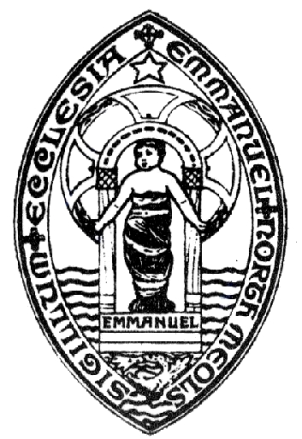  March 2020Sunday 1st   First Sunday of Lent		10.30	Parish Eucharist (CW) Mathias		No Evening Service			Communion: 12 Thy Kingdom come; New Year Carol  Britten				Communion: God be in my head;  Blessed are the pure in heart				        Communion: 46; 500; 311; 532		13(1st tune); 442; 293(1st tune); 145                    Walford DaviesSunday 8th Second Sunday of Lent 				10.30	Morning Worship 	6.30	Choral  Evensong       Responses Ferial 		Metrical Psalm 128; Canticles: 103a; 158 (1st tune)		Psalm 135 verses 1-14 Chant 129; Canticles Andreas Tones               		15; 148; 226; 522		Anthem Lord, let me know mine end  Greene				55; 520; 541; 178Sunday 15th Third Sunday of Lent     	10.30	Parish Eucharist (CW) Shephard	6.30	Parish Communion (BCP)  Merbecke/Shaw etc           		Communion: Jesu, the very thought of thee    Bairstow		 Communion:  Turn thy face from my sins   Attwood		90; 220; 335; 188        O taste and see Vaughan Williams          		174; 223; 465; 561				255(1st tune); 386(1st tune); 330; 32(2nd tune)Sunday 22nd Fourth Sunday of Lent       	10.30 All-Age Service	6.30	Choral  Evensong       Responses Ferial				Metrical psalm 24 verses 1-6 Canticles: 103a; 158 (1st tune)		Ps 122 Chant 159; Canticles Murrill in E				Psalm 23; Canticles   Morley Fauxbourdons				Anthem  Ave Verum Corpus   Byrd				354; 269; 195; 313(Alt harmony)		Sunday 29th  Passion Sunday							10.30 	Parish Eucharist	6.30	Celtic Eucharist 		Communion Hide not thou thy face; Call to remembrance  Farrant 		Communion: God be in my head  Rutter		362(1st tune); 69(1st tune); 501; 494                                		73; 126; 222; 322